Практическая работа № 23Теоретическая частьВ комплектах документов на технологические процессы (ландшафтный проект) эскизы должны быть общими к отдельным операциям, к группе операций или к технологическому процессу (операции).По усмотрению разработчика ландшафтного проекта эскизы следует выполнять на действия, связанные с раскрытием идеи планируемых вариантов благоустройства садово-парковых ландшафтов.При выполнении эскизов необходимо руководствоваться следующими общими требованиями:1. На эскизах изображения садово-парковых композиций в основном должны быть представлены в их готовом варианте.2. Эскизы на изображения садово-парковых композиций и их составные части следует выполнять:- с соблюдением масштаба;- без соблюдения масштаба, но с примерным выдерживанием пропорций (графических элементов, составных частей и т.п.).Разница между чертежом и эскизом заключается в том, что первый выполняется в масштабе — чертежными инструментами, а второй — от руки в глазомерном масштабе.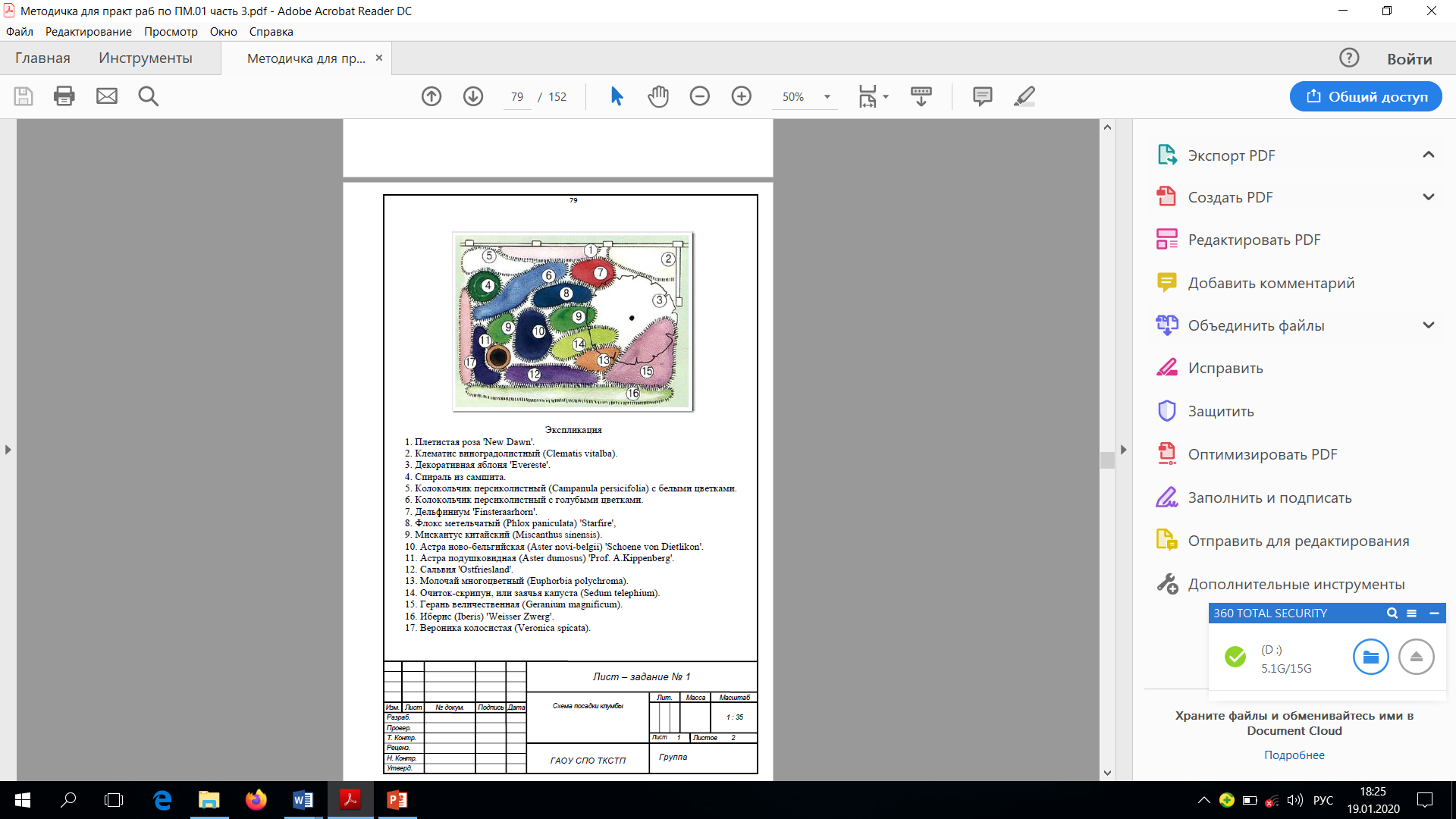 Задания практической работы № 231.Внимательно ознакомьтесь с методическими рекомендациями.2. Выполните посадочный чертеж в программе «Наш Сад» для групповой растительной композиции и оформите его на листе – задании № 1.3. Составьте ассортиментную ведомость, экологический паспорт и календарь декоративности.Контрольные вопросы для самопроверкиПеречислите общие требования при выполнении эскизов.Тема:Выполнение посадочного чертежа для групповой растительной композицииЦель работы: Целью практического занятия является способствовать формированию умения выполнять посадочный чертеж для групповой растительной композицииПриборы, материалы и инструментлист формата А4, простой карандаш (твердо-мягкий), цветные акварельные карандаши, ластик, линейка, циркуль, транспортир, художественная кисть, методические рекомендации, Интернет-ресурсы, лицензионная компьютерная программы «Microsoft Office», «Наш Сад»Порядок выполнения практической работы1. Усвоить теоретический материал по теме: «Подбор ассортимента растений».2. Ответить на контрольные вопросы для самопроверки.3. Выполнить и записать задания практической работы в тетрадь. 4. Сдать выполненную практическую работу на проверку преподавателю.